Sketch a graph of the following function, and label the vertex. ( /3 )f(x) = –2(x + 3)2 + 4 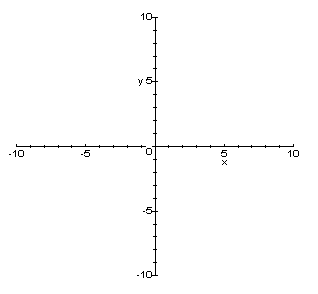 What is the equation of the following graph? ( /2 )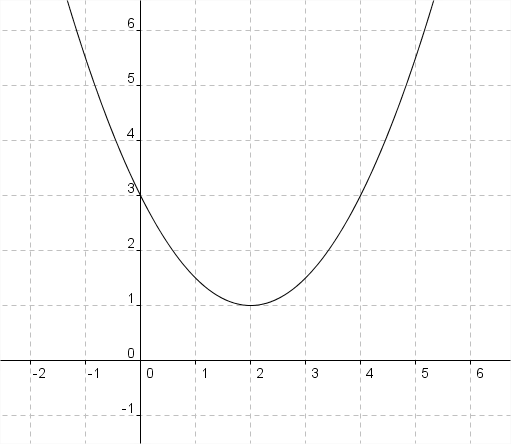 Consider the quadratic function f(x) = (x +1)2 – 9.Graph the function on the axes below. ( /1 )Identify the following:the coordinates of the vertex ( /1 )the x- and y- intercepts ( /1 )Consider the quadratic function f(x) = 2(x-1)2 + 1.What is the vertex of the function? ( /1 )Sketch the function on the given set of axes. ( /1 )